Dossier de candidature à l’inscription en thèse de doctorat A TRANSMETTRE COMPLET, EN VERSION ELECTRONIQUE, EN UN SEUL FICHIER, AU SECRETARIAT DE L’ED, AVEC COPIE A LA DIRECTION DE THESE ET A LA DIRECTION d’études doctorales (DED*) DU LABORATOIRE Contact : ED SMRE – 104 Cité Scientifique, Bâtiment P5, Bureau 17, tel :  +33 3 20 43 40 62 – mail :  sec-edsmre@univ-lille.frLE.LA CANDIDAT.ENom de famille : ................................................................Prénom : 	Nom d’usage (si différent du nom) : ……………………………………………………………	Genre : ……….Date de naissance : 		 Lieu de naissance : 	Pays : 	Nationalité : ………………………………………..Adresse : 	Ville : ………………………………………………….......................	Code postal : 	Email :  ……………………….…….…@……………………………….. Téléphone : 	Si cette adresse mail n'est plus valable à la fin de l'année universitaire, préciser, si possible, une adresse mail permanente. N° INE (identifiant national étudiant)    ______________________________   ___(11 caractères – Uniquement si vous avez déjà été inscrit(e) dans un établissement supérieur français) DIPLOME OUVRANT DROIT A CONCOURIR(L’attestation de réussite, les notes et le classement devront être fournis dès que possible, en particulier pour le M2)Diplôme d’accès (Master ou équivalent) - Intitulé précis : 	Expérience de la recherche	Université ou établissement de préparation du master (indiquez le pays, si hors de France) 		Date d’obtention : __________________(JJ/MM/AA)Donner les noms et adresses électroniques des responsables de votre stage de recherche et de la dernière formation suivie : 	CONDITIONS POUR POSTULERLes candidatures en thèse de doctorat sont réservées aux titulaires d’un master ou d’un diplôme équivalent. Elles sont ouvertes sans limite d’âge, de date d’obtention du diplôme ou de nationalité.Les candidat.es qui souhaitent postuler n’ont qu’un seul dossier à remplir. Celui-ci doit être rempli de manière informatique et transmis sous format électronique uniquement (pdf) par les candidat.es, après signature des directions de thèse et de laboratoire.Liste (classée par ordre de préférence) des sujets de thèse de l’ED SMRE auxquels vous candidatez(Maximum : 3 sujets)Attention : Les candidat.es qui souhaitent déposer un dossier doivent prendre préalablement contact avec la direction de thèse porteuse d’un projet. Toute candidature non validée par les directions de thèse et du laboratoire ne saurait être admise. Une copie du dossier est également transmise à la direction des études doctorales associée au laboratoire*SUJET N°1 : Etablissement d’inscription en doctorat : 	Laboratoire d’accueil : 	Titre de la thèse : 	Direction de thèse (Noms et prénoms) : 	Spécialité (en cohérence avec votre direction de thèse) :	Type de financement (bourse, organisme de recherche, CIFRE, emploi principal non dédié à la thèse, autre) :	Durée du financement du : __________________au __________________ inclusDate de l’audition obligatoire : __________________(JJ/MM/AA)Nom et Signature de la direction de thèse : 		Nom et Signature de la direction du laboratoire :  	SUJET N°2 : Etablissement d’inscription en doctorat : 	Laboratoire d’accueil : 	Titre de la thèse : 	Direction de thèse (Noms et prénoms) : 	Spécialité (en cohérence avec votre direction de thèse) : 	Type de financement (bourse, organisme de recherche, CIFRE, emploi principal non dédié à la thèse, autre) :	Durée du financement du : __________________au __________________ inclusDate de l’audition obligatoire : __________________(JJ/MM/AA)Nom et Signature de la direction de thèse : 		Nom et Signature de la direction du laboratoire :  	SUJET N°3 : Etablissement d’inscription en doctorat : 	Laboratoire d’accueil : 	Titre de la thèse : 	Direction de thèse (Noms et prénoms) : 	Spécialité (en cohérence avec votre direction de thèse) : 	Type de financement (bourse, organisme de recherche, CIFRE, emploi principal non dédié à la thèse, autre) :	Durée du financement du : __________________au __________________ inclusDate de l’audition obligatoire : __________________(JJ/MM/AA)Nom et Signature de la direction de thèse : 		Nom et Signature de la direction du laboratoire :  	PROCEDURE DE DEPÔT DU DOSSIER DE CANDIDATURECe dossier de candidature ne constitue en rien une inscription en doctorat.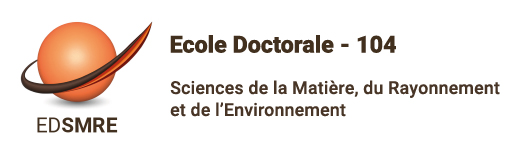 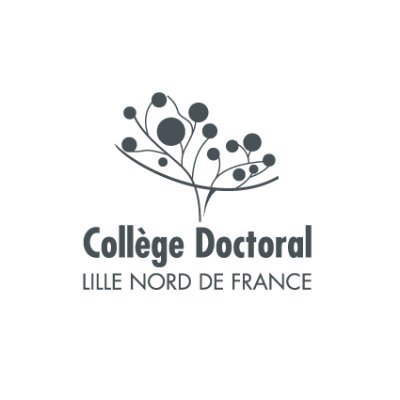 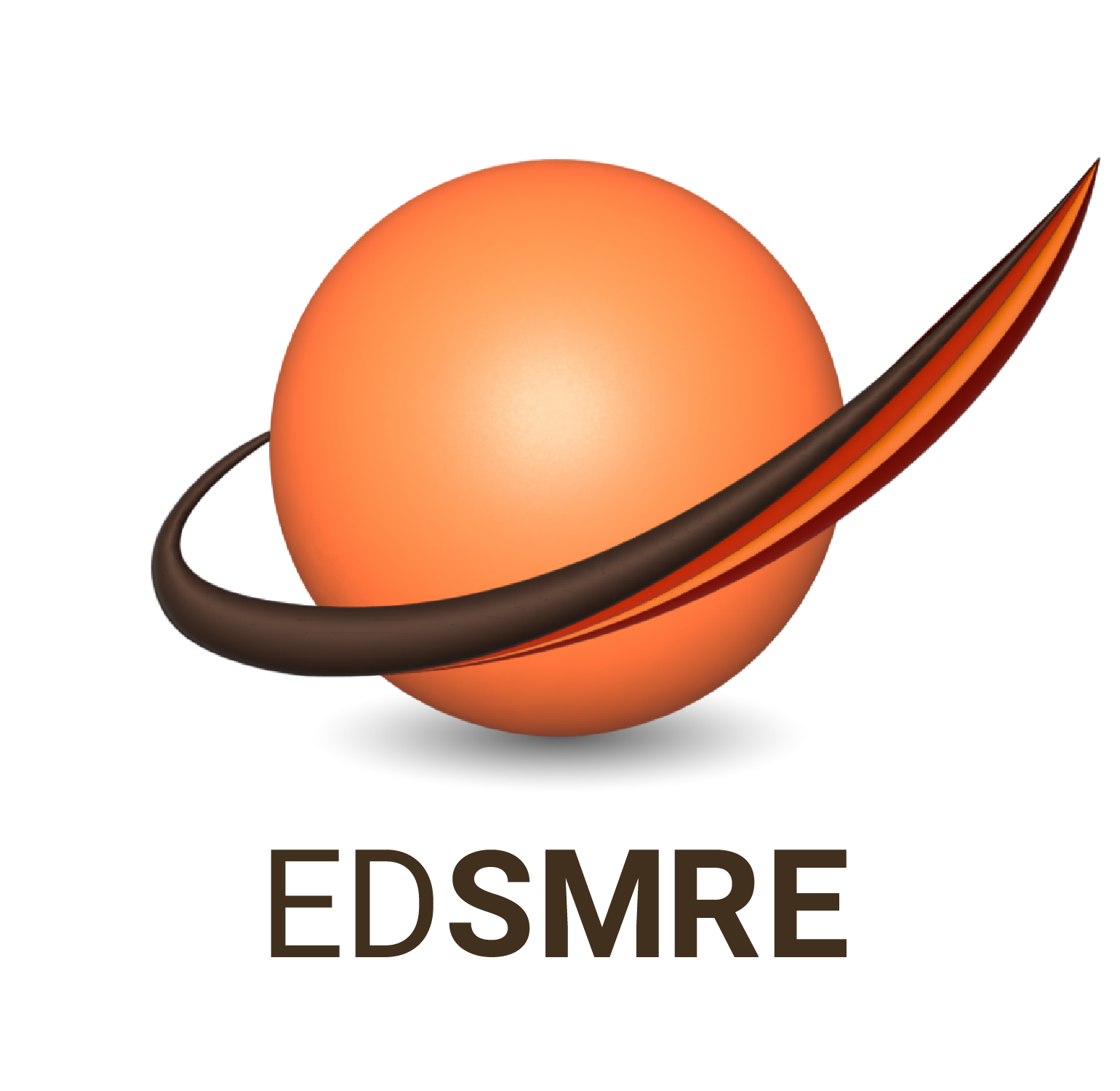 Dépôt des candidaturesPièces à fournir 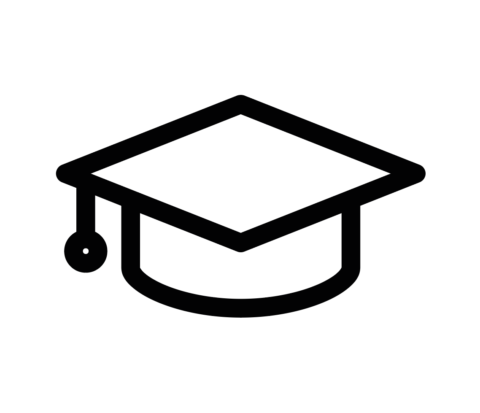 Envoyer le dossier à l’ED SMRE : 
sec-edsmre@univ-lille.frCopie à :- la direction de thèse
- la direction des études doctorales* du laboratoireen un seul fichier sous format pdf :« nom.prénom_Sigle du laboratoire.pdf »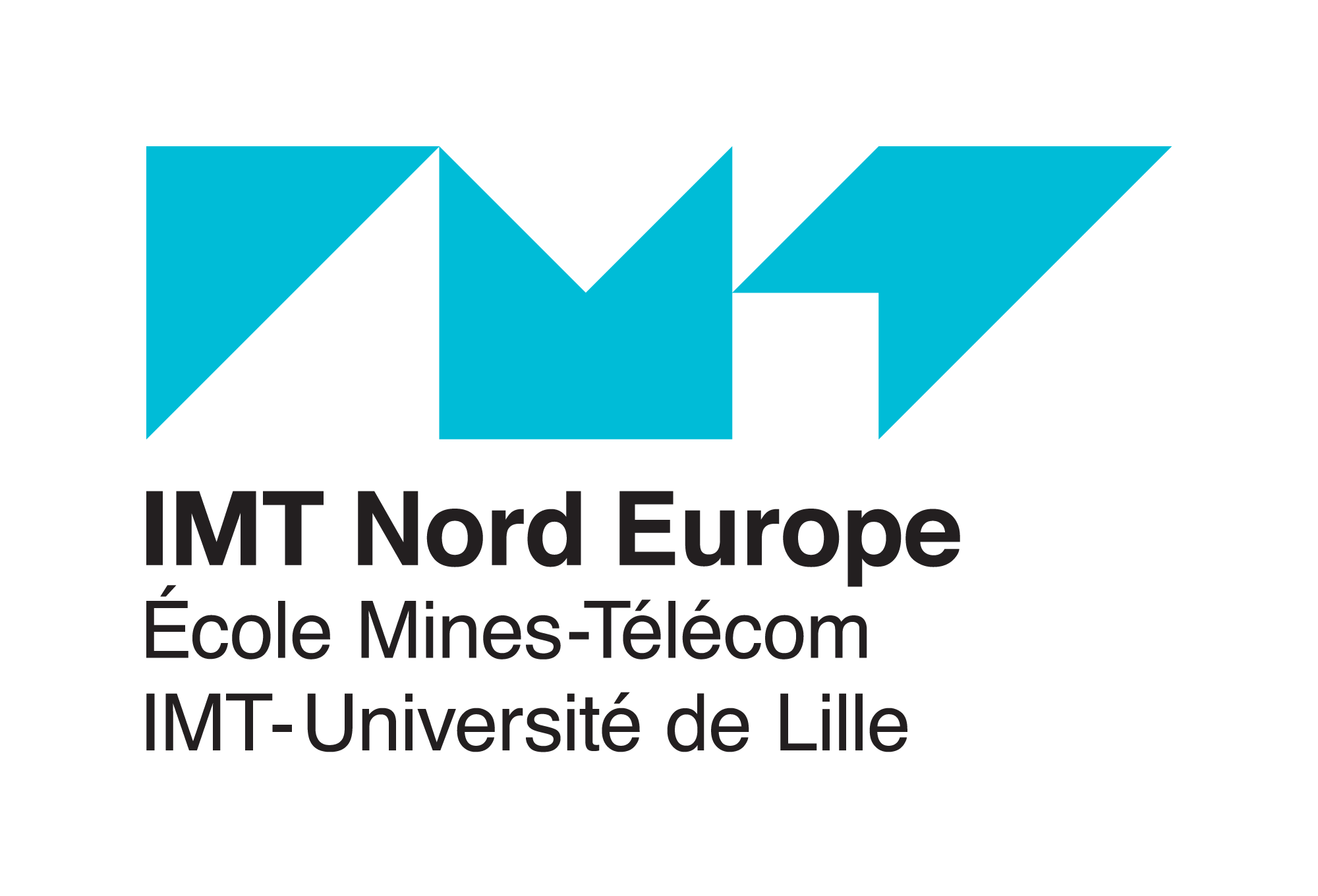 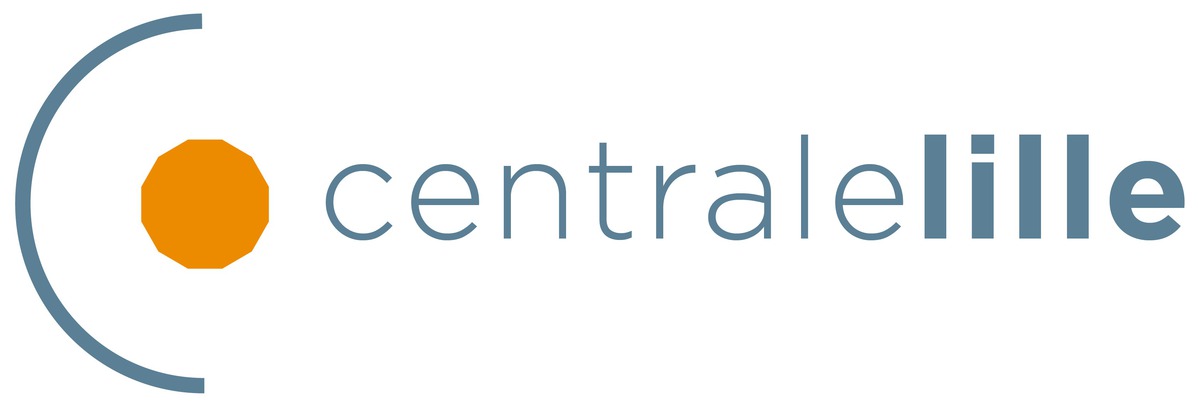 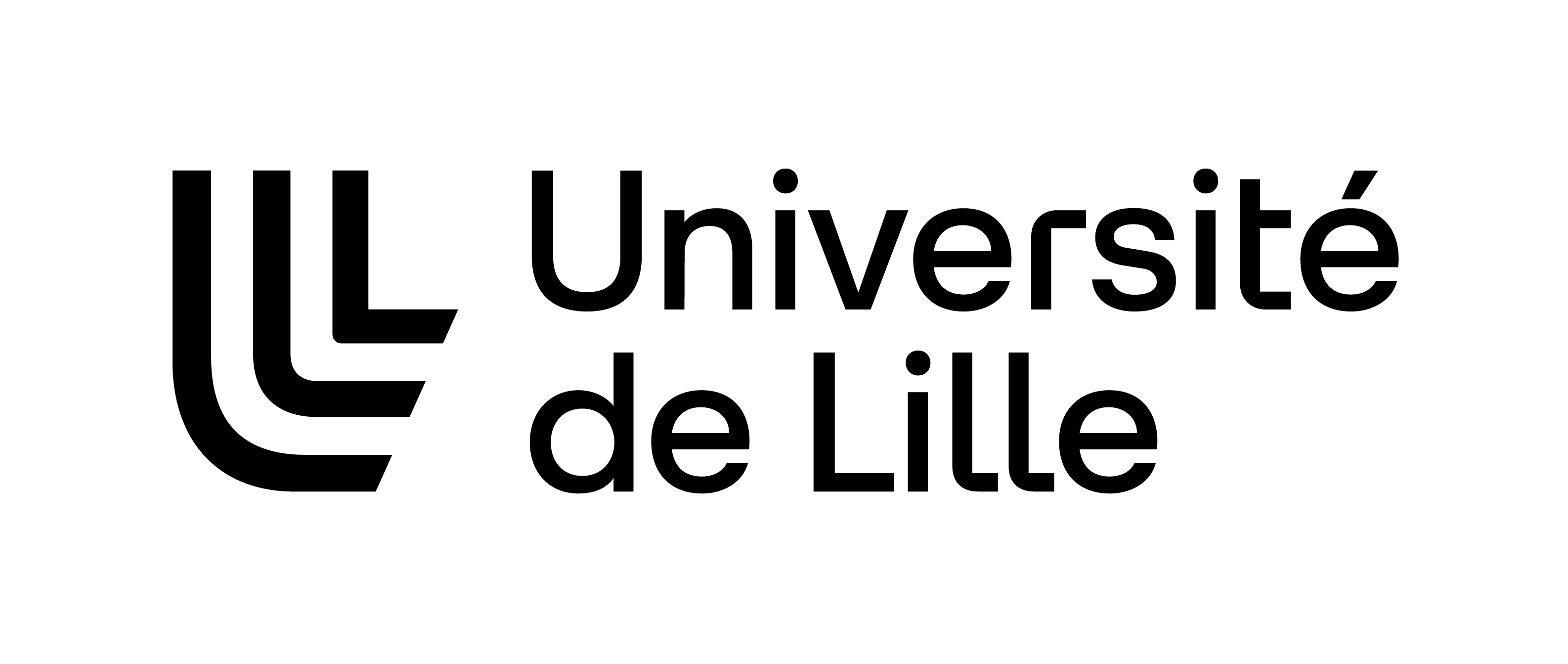 Ce formulaire de candidatureCV (avec l’ensemble du cursus depuis le baccalauréat ou son équivalent)Copie d’une pièce d’identité (recto-verso en cours de validité)Une lettre de motivation (où il sera également déclaré sur l'honneur, en toute lettre, la non-inscription en thèse durant les années antérieures)Un résumé des stages et travaux de recherche déjà effectués Pour les deux années précédentes, une copie du diplôme (master ou équivalent) et les résultats détaillés et tous les éléments comparatifs possibles (rangs de classement, …) ; et pour cette année, les résultats provisoires en votre possession, les modules suivis, les formations complémentaires, … 
(pour les documents en langue étrangère, autre que l'anglais, fournir une copie de la traduction).Les éventuels documents annexes (Cifre, co-direction, cotutelle)https://edsmre.univ-lille.fr/rejoindre-led/candidatureLorsque le laboratoire est en Zone à Régime Restrictif (ZRR) ou que le/la candidat.e est externe à l’Union Européenne, il est absolument nécessaire que le laboratoire entame une demande préalable de ZRR. Dans ce cas, joindre une attestation fournie par le laboratoire que la démarche a bien été entreprise.